FRAȚI DE PRETUTINDENI, CRĂIȘORII ȘI CRĂIȚELE DIN NORDUL BUCOVINEI (Ostrița, Crasna și Voloca) NE UREAZĂ NOUĂ, LOR ȘI ÎNTREG NEAMULUI ROMÂNESC, UN CENTENAR FERICIT, LA MULȚI ANI ȘI LA MULȚI LEI ȘI BANI PENTRU REÎNTREGIREA NOASTRĂ!!!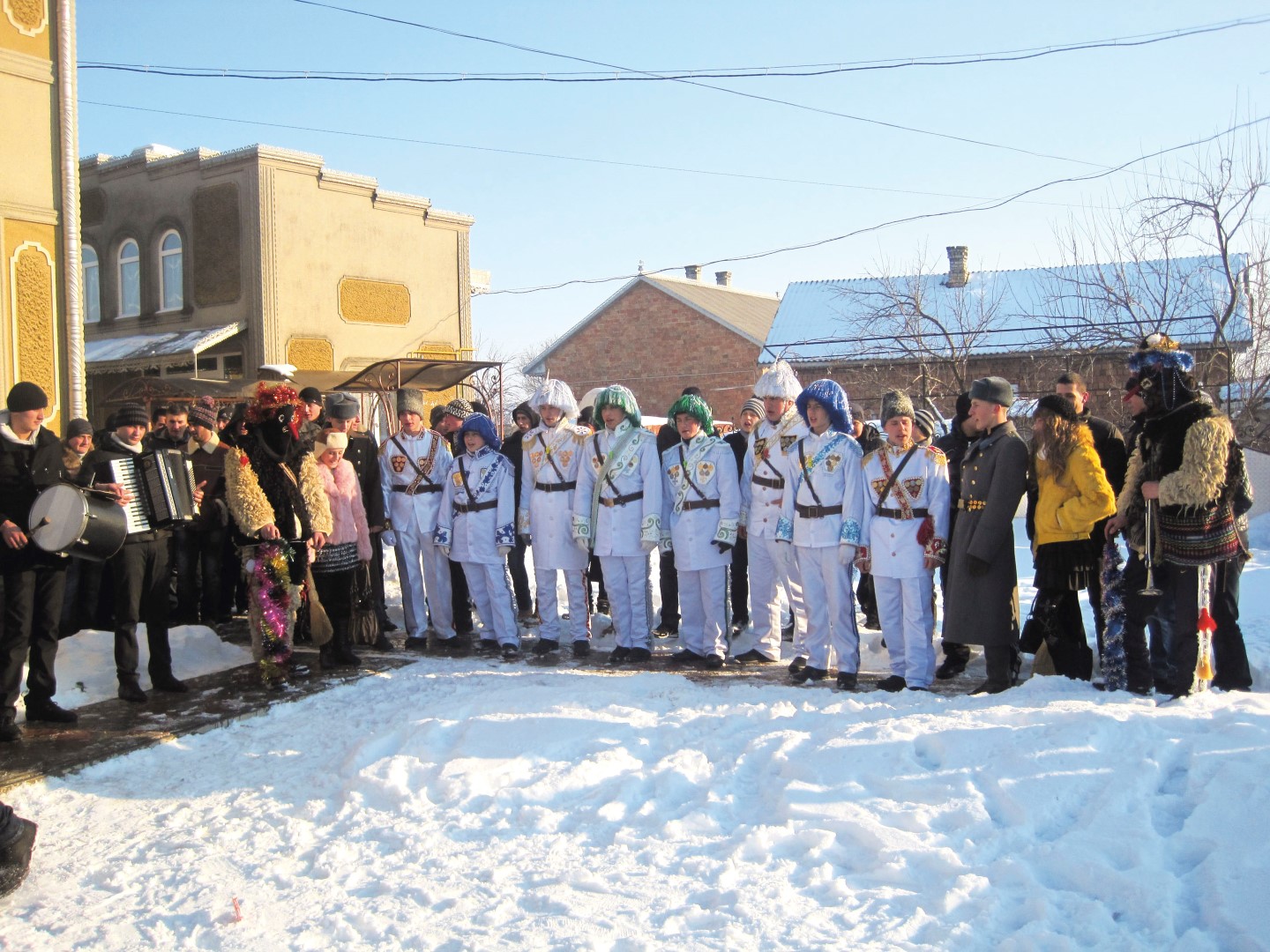 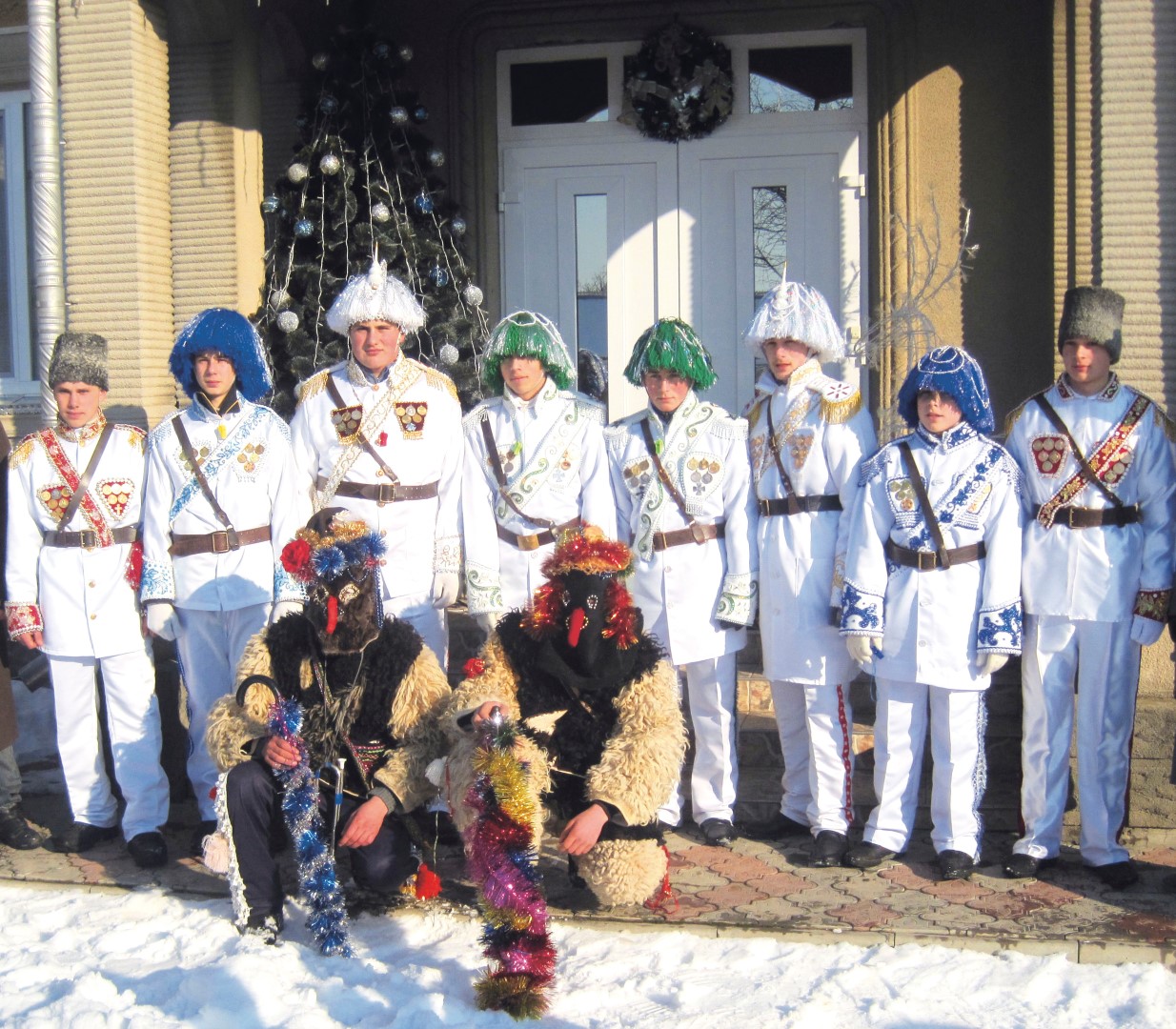 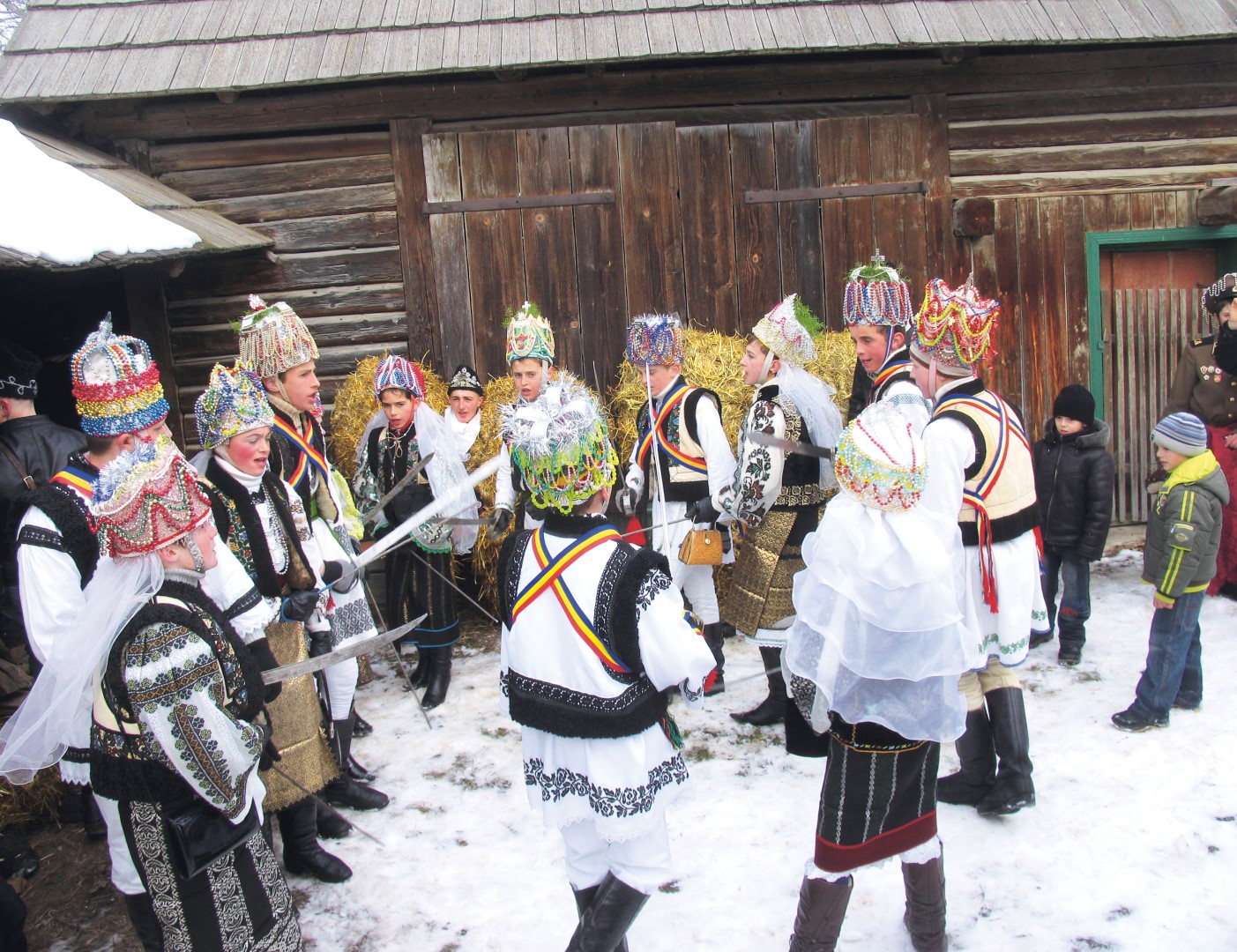 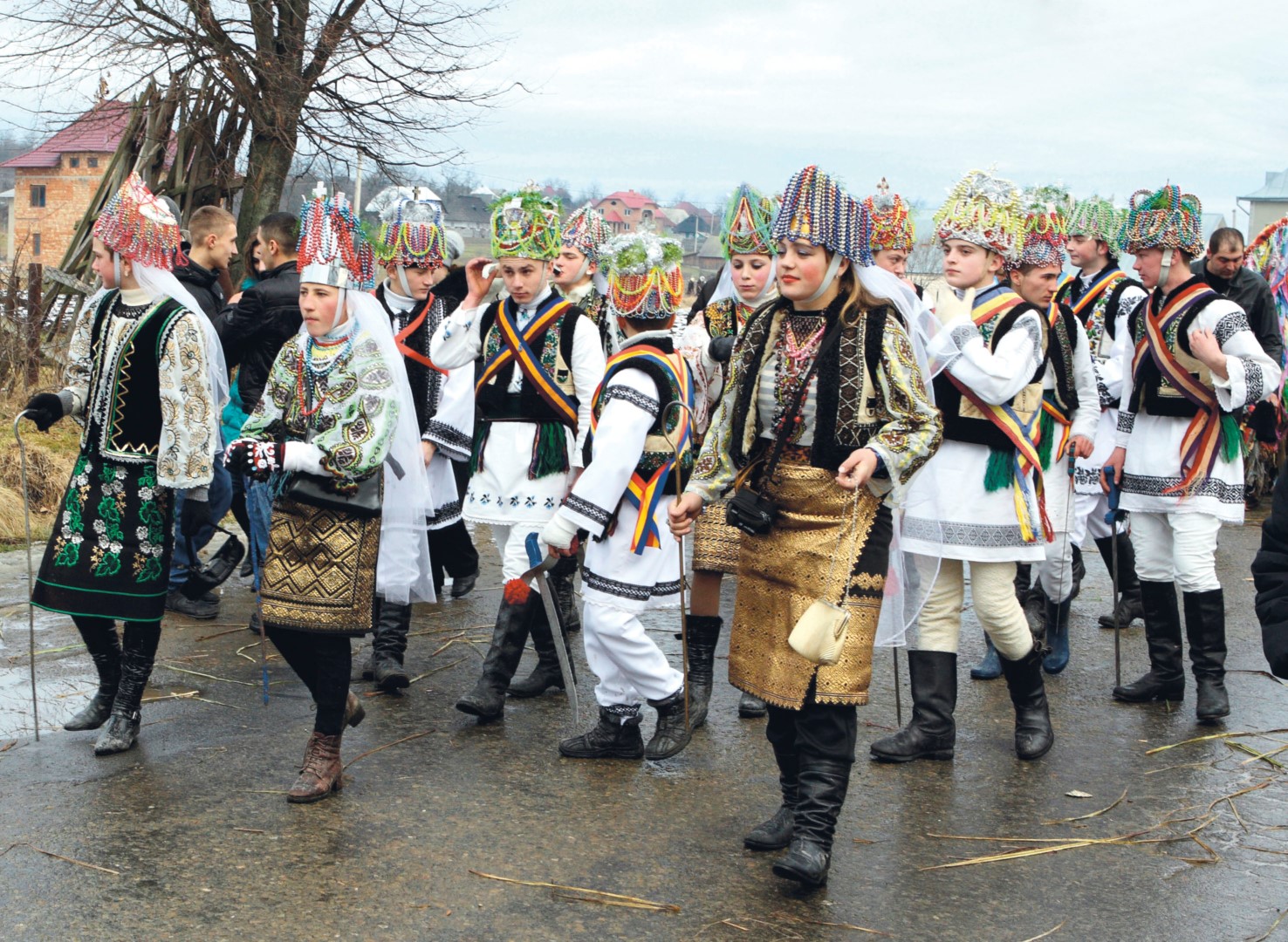 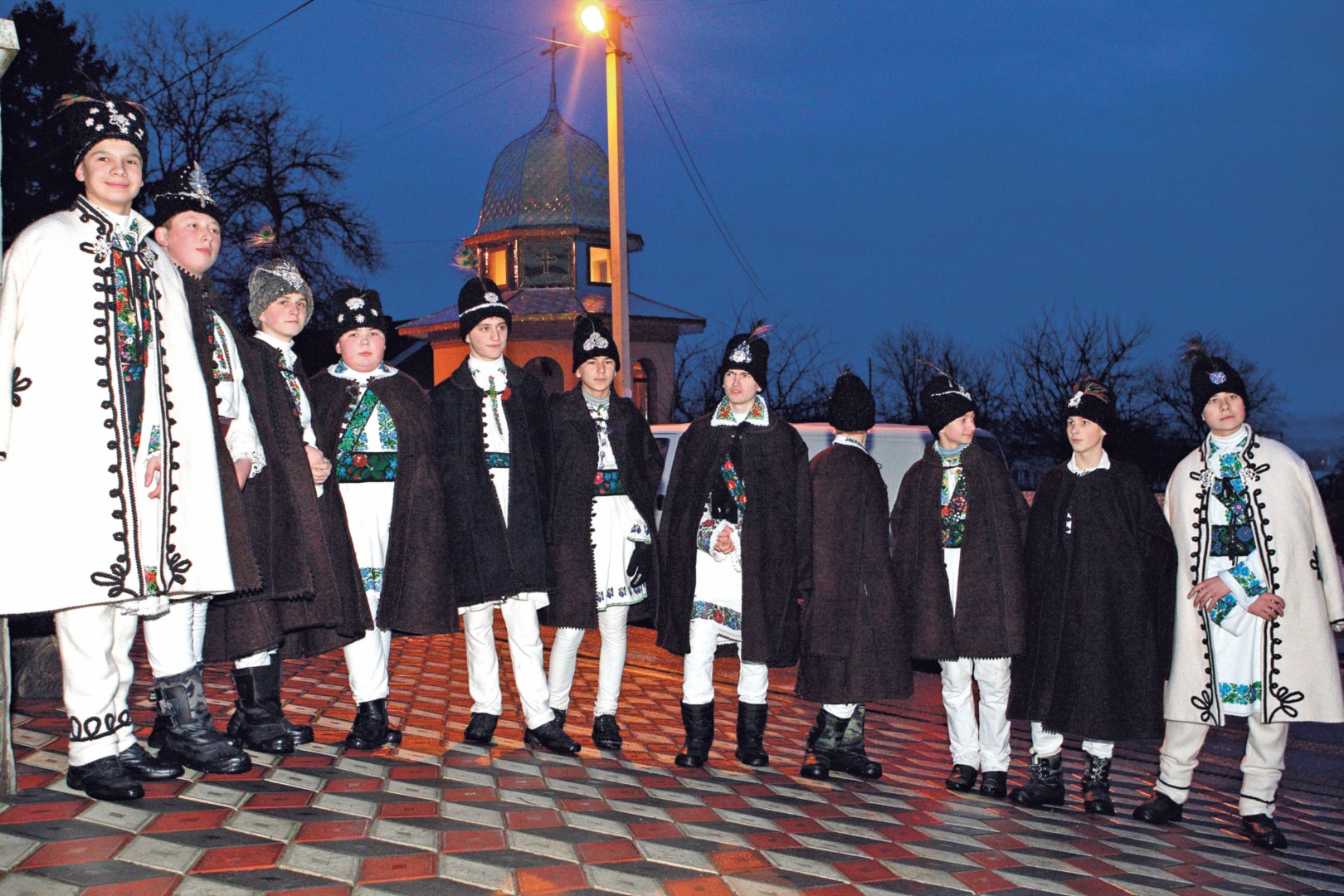 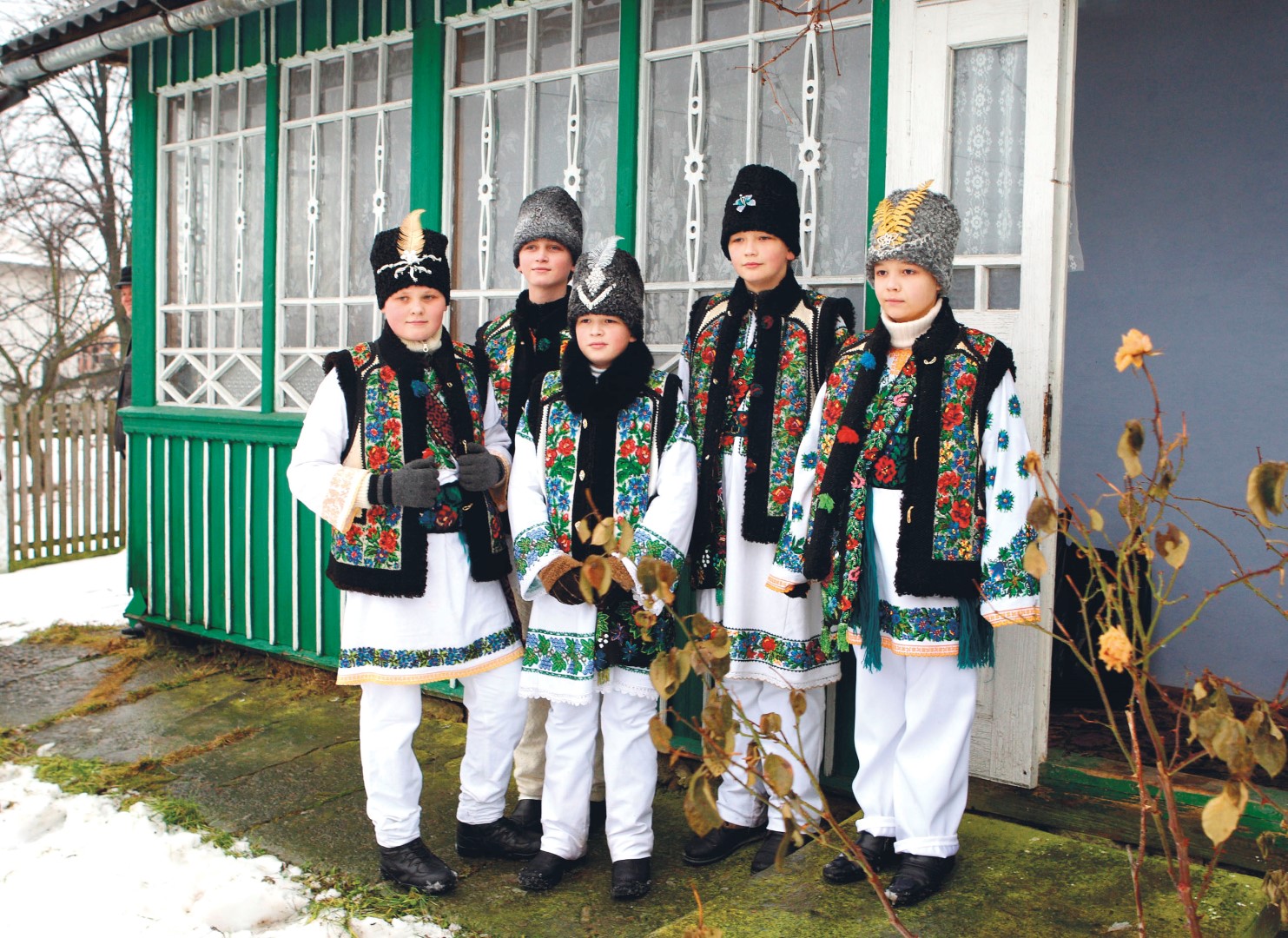 